ANEXO I - SOLICITAÇÃO DE COMPRA DE MATERIAIS/EQUIPAMENTOS10. Documentação e/ou informações complementares em anexo:DETALHAMENTO DO PEDIDO_______________________________________Assinatura/Carimbo do SolicitanteOrientações para PreenchimentoCampo 1 - Setor Solicitante:Preencher com a designação do Setor Responsável pela solicitação.Obs.: São Setores Solicitantes apenas as Diretorias Acadêmicas/Administrativas, Pró-Reitorias, Vice-Reitoria e Reitoria da UFRPE, sendo esses responsáveis por realizar as solicitações de compras dos setores que lhes são diretamente subordinados.Campo 2 – Nº:Preencher com numeração sequencial do pedido do Setor Solicitante. Exemplo: 01/2013, 02/2013. 03/2013...Campo 3 – Data:Preencher com a data de encaminhamento da solicitação.Campo 4 - Responsável pelo acompanhamento da solicitação – Nome/Cargo:Indicar o nome e o cargo do servidor que será responsável pelo acompanhamento do processo e que poderá ser contatado para esclarecimento de dúvidas por parte dos setores responsáveis pela aquisição.Campo 5 – Telefone:Informar o telefone de contato do servidor responsável pelo acompanhamento da solicitação.Campo 6 – E-mail:Informar o E-mail de contato do servidor responsável pelo acompanhamento da solicitação.Campo 7 - Local de entrega do equipamento/material:Informar o local onde o equipamento/material deve ser entregue/instalado, após o recebimento e conferência pelo Setor Responsável.Campo 8 - Natureza do Objeto:Informar a Natureza do Objeto. Deve ser Encaminhado um formulário para cada Natureza de Objeto. São Exemplos de Natureza de Objeto:Material de Consumo para Laboratório;Equipamentos de Informática;Mobiliário;Equipamentos Eletrônicos;Equipamentos Eletrodomésticos;Material de Expediente;Equipamentos de Laboratório;etc.Campo 9 - Justificativa da Solicitação:A Justificativa para a aquisição de equipamentos/materiais atende exigência da Procuradoria Geral Federal e dos Órgão de Controle. Registre-se, a propósito, que as aquisições pretendidas por meio deste formulário serão realizadas com recursos públicos, portanto as justificativas requeridas não visam atender questionamentos específicos dos setores responsáveis pelas aquisições, mas constituir a prestação de contas à sociedade.Deve ser informado nesse campo o seguinte:Setor ao qual o material/equipamento se destina;Quais as atividades que o setor desempenha;Por que o material/equipamento é necessário para o desenvolvimento das atividades do setor;Quais impactos a não aquisição do material/equipamento trará ao desenvolvimento das atividades do setor.Campo 10 – Documentação e/ou informações complementares em anexo:Relacionar documentos e informações em anexo, a exemplo de catálogos, pesquisa de preços, fotos, etc.DETALHAMENTO DO PEDIDOItem: Informar número sequencial do item, iniciando em 1.Quant: Informar a quantidade solicitada do item.Und: Informar a unidade de referência (ex.: Kg, Lt, Unidade, etc.)Descrição técnica minuciosa do material/equipamento:A descrição deve contemplar especificações técnicas e precisas, de forma a permitir que o produto adquirido atenda às expectativas e necessidades do solicitante.Possíveis Fornecedores (Campo Opcional):Indicar empresas que o Setor Solicitante tenha conhecimento que forneçam o material/equipamento com as características desejadas, fornecendo, se possível, formas de contato, tais como telefone, e-mail, funcionário para contato, etc.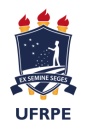 UNIVERSIDADE FEDERAL RURAL DE PERNAMBUCO1.Setor Solicitante:2.Nº:3.Data:4.Responsável pelo acompanhamento da solicitação – Nome/Cargo:4.Responsável pelo acompanhamento da solicitação – Nome/Cargo:5.Telefone:6.E-mail:7.Local de entrega do equipamento/material:8.Natureza do Objeto:9. Justificativa da Solicitação:ItemQnt.Und.Descrição técnica minuciosa do material/equipamento01020304Possíveis Fornecedores (Campo Opcional)Possíveis Fornecedores (Campo Opcional)Possíveis Fornecedores (Campo Opcional)Nome da EmpresaTelefone ou e-mailContatoIncorreto (Descrição Subjetiva)Câmara Fotográfica Digital 8 MPCorreto (Descrição objetiva, impessoal e precisa)Câmara Fotográfica Digital com no mínimo a seguinte especificação: 8 MP, zoom ótico de 12X, zoom digital de 24X, memória interna de 2 GB expansível por cartão de memória até 8 MP, flash com modos automático e manual, conexão USB, formato de arquivo JPEG. Devem ser fornecidos bateria, carregador bivolt (110-220v), cartão de memória de 8 GB e cabo USB.